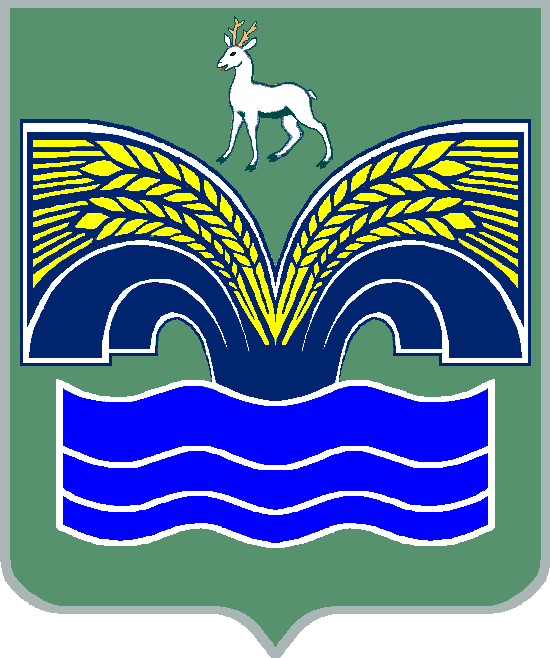 АДМИНИСТРАЦИЯГОРОДСКОГО  поселения  НОВОСЕМЕЙКИНОмуниципального  района  КрасноярскийСамарской  областиПОСТАНОВЛЕНИЕот  29 апреля  2019 года  №  28Об утверждении отчета об исполнении бюджета городского поселения Новосемейкино муниципального района Красноярский Самарской области за 1 квартал 2019 годаВ соответствии с ч.5 ст.264.2 Бюджетного кодекса Российской Федерации, ч.6 ст.52 Федерального закона от 06.10.2003 г. № 131-ФЗ « Об общих принципах организации местного самоуправления в Российской Федерации», п.4 ст.77 Устава городского поселения Новосемейкино, ПОСТАНОВЛЯЮ:1.Утвердить прилагаемый отчет об исполнении бюджета городского поселения Новосемейкино муниципального района Красноярский Самарской области за 1 квартал 2019 года.2.Направить отчет об исполнении бюджета городского поселения Новосемейкино муниципального района Красноярский Самарской области за  1 квартал  2019 года в Собрание Представителей городского поселения Новосемейкино муниципального района Красноярский Самарской области и в постоянную комиссию по бюджету Собрания Представителей городского поселения Новосемейкино муниципального района Красноярский.3.Опубликовать настоящее постановление в средствах массовой информации и разместить на официальном сайте администрации муниципального района Красноярский в разделе/поселения.4.Настоящее постановление вступает в силу со дня его официального опубликования.Глава городского поселения  Новосемейкино                          В.И. Лопатин                                муниципального района КрасноярскийСамарской областиУтвержден Постановлением администрациигородского поселения Новосемейкиномуниципального района КрасноярскийСамарской областиот 29 апреля 2019г № 28 Отчет об исполнении бюджета городского поселения Новосемейкино муниципального района Красноярский Самарской области за 1 квартал 2019 годаТаблица 1Объем поступления доходов по основным источникамТаблица 2Ведомственная структура расходов местного бюджета за 1 квартал 2019 годаТаблица 3Распределение бюджетных ассигнований по разделам, подразделам, целевым статьям (муниципальным программам и непрограммным направлениям деятельности), группам и подгруппам видов расходов классификации расходов бюджета поселенияТаблица 4Источники внутреннего финансирования дефицита местного бюджета за 1 квартал  2019 года Таблица 5Сведения о муниципальных служащих администрации городского поселения НовосемейкиноКод бюджетной классификацииНаименование доходаПлан (тыс.руб.)Факт(тыс.руб.)000 100 00000 00 0000 000Налоговые и неналоговые доходы46 093,98 445,6000 101 00000 00 0000 000Налоги на прибыль, доходы13 000,02 689,9000 101 02000 01 0000 110Налог на доходы физических лиц13 000,02 689,9000 103 00000 00 0000 000Налоги на товары (работы, услуги), реализуемые на территории Российской Федерации4 082,91 088,3000 105 00000 00 0000 000Налоги на совокупный доход5,00,3000 105 03000 01 0000 110Единый сельскохозяйственный налог5,00,3000 106 00000 00 0000 000Налоги на имущество24 600,03 751,2000 106 01000 00 0000 110Налог на имущество физических лиц4 861,0377,1000 106 06000 00 0000 110Земельный налог20 300,03 374,1000 111 00000 00 0000 000Доходы от использования имущества, находящегося в государственной и муниципальной собственности3 495,0709,9000 111 05013 13 0000 120Доходы, получаемые в виде арендной платы за земельные участки, государственная собственность на которые не разграничена и которые расположены в границах поселений, а также средства от продажи права на заключение договоров аренды указанных земельных участков1 675,0382,5000 111 05035 13 0000 120Доходы от сдачи в аренду имущества, находящегося в оперативном управлении органов управления городских поселений и созданных ими учреждений (за исключением имущества муниципальных бюджетных и автономных учреждений)1440,00,0000 111 05075 13 0000 120Доходы от сдачи в аренду имущества, составляющего казну городских поселений (за исключением земельных участников)0,0294,8000 111 05314 13 0000 120Плата по соглашениям об установлении сервитута, заключенными органами местного самоуправления городских поселений, государственными или муниципальными предприятиями либо государственными или муниципальными учреждениями в отношении земельных участков, государственная собственность на которые не разграничена и которые расположены в границах городских поселений0,00,9000 111 09045 13 0000 120Прочие поступления от использования имущества, находящегося в собственности городских поселений (за исключением имущества муниципальных бюджетных и автономных учреждений, а также имущества муниципальных унитарных предприятий, в том числе казенных)380,031,7000 114 00000 00 0000 000Доходы от продажи материальных и нематериальных активов350,0167,9000 114 06013 13 0000 430Доходы от продажи земельных участков, государственная собственность на которые не разграничена и которые расположены в границах поселений350,025,4000 114 06313 13 0000 430Плата за увеличение площади земельных участников, находящихся в частной собственности, в результате перераспределения таких земельных участков и земель (или) земельных участков, государственная собственность на которые не разграничена и которые расположены в границах городских поселений0,0142,5000 116 00000 00 0000 000Штрафы, санкции, возмещение ущерба0,029,8000 116 90050 13 0000 140Прочие поступления от денежных взысканий (штрафов) и иных сумм в возмещение ущерба, зачисляемые в бюджеты городских поселений0,029,8000 117 00000 00 0000 000Прочие неналоговые доходы0,08,3000 117 05050 13 0000 180Прочие неналоговые доходы бюджетов городских поселений0,08,3000 200 00000 00 0000 000Безвозмездные поступления15 944,6198,0000 202 00000 00 0000 000Безвозмездные поступления от других бюджетов бюджетной системы Российской Федерации15 196,4198,0000 202 10000 00 0000 150Дотации бюджетам бюджетной системы Российской Федерации303,575,8000 202 15001 13 0000 150Дотации бюджетам поселений на выравнивание бюджетной обеспеченности303,575,8000 202 20000 00 0000 150Субсидии бюджетам бюджетной системы Российской Федерации (межбюджетные субсидии)14 892,910,2  000 202 20077 13 0000 150 Субсидии бюджетам городских поселений на софинансирование капитальных вложений в объекты муниципальной собственности14 828,90,0000 202 29999 13 0000 150Прочие субсидии бюджетам городским поселения64,010,2000 202 30000 00 0000 000Субвенции бюджетам субъектов Российской Федерации  и муниципальных образований448,2112,0000 202 35118 13 0000 150Субвенции бюджетам городских поселений на осуществление первичного воинского учета на территориях, где отсутствуют военные комиссариаты448,2112,0000 207 00000 00 0000 000Прочие безвозмездные поступления300,00,0000 207 05020 13 0000 150Поступления от денежных пожертвований, предоставляемых физическими лицами получателям средств бюджетов городских поселений300,00,0Всего доходов:62 038,58 643,6КодНаименование главного распорядителя средств бюджета поселенияРазделПодразделЦелевая статья расходовВид расходовПлан тыс.руб.Факттыс.руб360Администрация городского поселения Новосемейкино муниципального района Красноярский Самарской области360Общегосударственные вопросы010011 132,71 329,2360Функционирование высшего должностного лица субъекта Российской Федерации и муниципального образования01021 000,0128,5360Непрограммные направления расходов бюджета поселений010298000000001 000,0128,5360Расходы на выплаты персоналу государственных (муниципальных) органов010298000000001201 000,0128,5360Функционирование Правительства Российской Федерации, высших исполнительных органов государственной власти субъектов Российской Федерации, местных администраций01048 530,61 200,7360Непрограммные направления расходов бюджета поселений010498000000008 530,61 200,7360Расходы на выплаты персоналу государственных (муниципальных) органов010498000000001207 000,01 056,5360Иные закупки товаров, работ и услуг для обеспечения государственных (муниципальных) нужд010498000000002401 000,0123,8360Иные межбюджетные трансферты01049800000000540330,60,0360Уплата налогов, сборов и иных платежей01049800000000850200,020,4360Обеспечение деятельности финансовых, налоговых и таможенных органов и органов финансового (финансово-бюджетного) надзора0106345,90,0360Непрограммные направления расходов бюджета поселений01069800000000345,90,0360Иные межбюджетные трансферты01069800000000540345,90,0360Резервные фонды0111100,00,0360Непрограммные направления расходов бюджета поселения01119800000000100,00,0360Резервные средства01119800000000870100,00,0360Другие общегосударственные вопросы01131 156,20,0360Непрограммные направления расходов бюджета поселений011398000000001 156,20,0360Иные межбюджетные трансферты011398000000005401 156,20,0360Национальная оборона0200448,267,5360Мобилизационная и вневойсковая подготовка0203448,267,5360Непрограммные направления расходов бюджета поселения02039800000000448,267,5360Расходы на выплаты персоналу государственных (муниципальных) органов02039800000000120448,267,5360Национальная безопасность и правоохранительная деятельность0300200,00,0360Другие вопросы в области национальной безопасности и правоохранительной деятельности0314200,00,0360Непрограммные направления расходов бюджета поселений03149800000000200,00,0360Иные межбюджетные трансферты03149800000000540200,00,0360Национальная экономика04004 146,90,0360Сельское хозяйство и рыболовство040564,00,0360Непрограммные направления расходов бюджета поселений0405980000000064,00,0360Субсидии юридическим лицам (кроме некоммерческих организаций), индивидуальным предпринимателям, физическим лицам – производителям товаров, работ, услуг0405980000000081064,00,0360Дорожное хозяйство (дорожные фонды)04094 082,90,0360Муниципальная программа «Модернизация и развитие автомобильных дорог общего пользования местного значения в городском поселении Новосемейкино  муниципального района Красноярский Самарской области  на 2016-2025 годы»04090100000000500,00,0360Иные закупки товаров, работ и услуг для обеспечения государственных (муниципальных) нужд04090100000000240500,00,0360Непрограммные направления расходов бюджета поселений040998000000003 582,90,0360Иные закупки товаров, работ и услуг для обеспечения государственных (муниципальных) нужд040998000000002403 582,90,0360Жилищно-коммунальное хозяйство050039 738,25 986,6360Жилищное хозяйство0501300,0102,3360Непрограммные направления расходов бюджета поселений05019800000000300,0102,3360Иные закупки товаров, работ и услуг для обеспечения государственных (муниципальных) нужд05019800000000850300,0102,3360Коммунальное хозяйство050214 828,90,0360Непрограммные направления расходов бюджета поселений0502980000000014 828,90,0360Иные межбюджетные трансферты0502980000000054014 828,90,0360Благоустройство050311 237,13 272,5360Непрограммные направления расходов бюджета поселений0503980000000010 287,13 272,5360Иные закупки товаров, работ и услуг для обеспечения государственных (муниципальных) нужд0503980000000024010 287,13 272,5360Иные межбюджетные трансферты05039800000000540950,00,0360Другие вопросы в области жилищно-коммунального хозяйства050513 372,22 611,8360Непрограммные направления расходов бюджета поселений0505980000000013 372,22 611,8360Расходы на выплаты персоналу казенных учреждений050598000000001107 000,01 606,6360Иные закупки товаров, работ и услуг для обеспечения государственных (муниципальных) нужд050598000000002406 272,2990,5360Уплата налогов, сборов и иных платежей05059800000000850100,014,7360Образование0700100,00,0360Молодежная политика0707100,00,0360Непрограммные направления расходов бюджета поселений07079800000000100,00,0360Иные закупки товаров, работ и услуг для обеспечения государственных (муниципальных) нужд07079800000000240100,00,0360Культура, кинематография08004 562,4570,3360Культура08014 562,4570,3360Непрограммные направления расходов бюджета поселений080198000000004 562,4570,3360Иные межбюджетные трансферты080198000000005404 562,4570,3360Социальная политика1000690,0101,3360Пенсионное обеспечение1001600,086,3360Непрограммные направления расходов бюджета поселений10019800000000600,086,3360Публичные нормативные социальные выплаты гражданам10019800000000310600,086,3360Охрана семьи и детства100490,015,0360Непрограммные направления расходов бюджета поселений1004980000000090,015,0360Иные закупки товаров, работ и услуг для обеспечения государственных (муниципальных) нужд1004980000000024090,015,0360Физическая культура и спорт1100800,0180,3360Массовый спорт1102800,0180,3360Непрограммные направления расходов бюджета поселений11029800000000800,0180,3360Иные закупки товаров, работ и услуг для обеспечения государственных (муниципальных) нужд11029800000000240800,0180,3360Средства массовой информации1200220,10,0360Периодическая печать и издательства1202220,10,0360Непрограммные направления расходов бюджета поселений12029800000000220,10,0360Иные межбюджетные трансферты12029800000000540220,10,0360Итого62 038,58 235,2Наименование раздела, подраздела, целевой статьи, вида расходов, классификации расходов бюджета поселенияРазделПодразделЦелевая статья расходовВид расходовПлан тыс.руб.Факттыс.рубОбщегосударственные вопросы010011 132,71 329,2Функционирование высшего должностного лица субъекта Российской Федерации и муниципального образования01021 000,0128,5Непрограммные направления расходов бюджета поселений010298000000001 000,0128,5Расходы на выплаты персоналу государственных (муниципальных) органов010298000000001201 000,0128,5Функционирование Правительства Российской Федерации, высших исполнительных органов государственной власти субъектов Российской Федерации, местных администраций01048 530,61 200,7Непрограммные направления расходов бюджета поселений010498000000008 530,61 200,7Расходы на выплаты персоналу государственных (муниципальных) органов010498000000001207 000,01 056,5Иные закупки товаров, работ и услуг для обеспечения государственных (муниципальных) нужд010498000000002401 000,0123,8Иные межбюджетные трансферты01049800000000540330,60,0Уплата налогов, сборов и иных платежей01049800000000850200,020,4Обеспечение деятельности финансовых, налоговых и таможенных органов и органов финансового (финансово-бюджетного) надзора0106345,90,0Непрограммные направления расходов бюджета поселений01069800000000345,90,0Иные межбюджетные трансферты01069800000000540345,90,0Резервные фонды0111100,00,0Непрограммные направления расходов бюджета поселения01119800000000100,00,0Резервные средства01119800000000870100,00,0Другие общегосударственные вопросы01131 156,20,0Непрограммные направления расходов бюджета поселений011398000000001 156,20,0Иные межбюджетные трансферты011398000000005401 156,20,0Национальная оборона0200448,267,5Мобилизационная и вневойсковая подготовка0203448,267,5Непрограммные направления расходов бюджета поселения02039800000000448,267,5Расходы на выплаты персоналу государственных (муниципальных) органов02039800000000120448,267,5Национальная безопасность и правоохранительная деятельность0300200,00,0Другие вопросы в области национальной безопасности и правоохранительной деятельности0314200,00,0Непрограммные направления расходов бюджета поселений03149800000000200,00,0Иные межбюджетные трансферты03149800000000540200,00,0Национальная экономика04004 146,90,0Сельское хозяйство и рыболовство040564,00,0Непрограммные направления расходов бюджета поселений0405980000000064,00,0Субсидии юридическим лицам (кроме некоммерческих организаций), индивидуальным предпринимателям, физическим лицам – производителям товаров, работ, услуг0405980000000081064,00,0Дорожное хозяйство (дорожные фонды)04094 082,90,0Муниципальная программа «Модернизация и развитие автомобильных дорог общего пользования местного значения в городском поселении Новосемейкино  муниципального района Красноярский Самарской области  на 2016-2025 годы»04090100000000500,00,0Иные закупки товаров, работ и услуг для обеспечения государственных (муниципальных) нужд04090100000000240500,00,0Непрограммные направления расходов бюджета поселений040998000000003 582,90,0Иные закупки товаров, работ и услуг для обеспечения государственных (муниципальных) нужд040998000000002403 582,90,0Жилищно-коммунальное хозяйство050039 738,25 986,6Жилищное хозяйство0501300,0102,3Непрограммные направления расходов бюджета поселений05019800000000300,0102,3Иные закупки товаров, работ и услуг для обеспечения государственных (муниципальных) нужд05019800000000850300,0102,3Коммунальное хозяйство050214 828,90,0Непрограммные направления расходов бюджета поселений0502980000000014 828,90,0Иные межбюджетные трансферты0502980000000054014 828,90,0Благоустройство050311 237,13 272,5Непрограммные направления расходов бюджета поселений0503980000000010 287,13 272,5Иные закупки товаров, работ и услуг для обеспечения государственных (муниципальных) нужд0503980000000024010 287,13 272,5Иные межбюджетные трансферты05039800000000540950,00,0Другие вопросы в области жилищно-коммунального хозяйства050513 372,22 611,8Непрограммные направления расходов бюджета поселений0505980000000013 372,22 611,8Расходы на выплаты персоналу казенных учреждений050598000000001107 000,01 606,6Иные закупки товаров, работ и услуг для обеспечения государственных (муниципальных) нужд050598000000002406 272,2990,5Уплата налогов, сборов и иных платежей05059800000000850100,014,7Образование0700100,00,0Молодежная политика0707100,00,0Непрограммные направления расходов бюджета поселений07079800000000100,00,0Иные закупки товаров, работ и услуг для обеспечения государственных (муниципальных) нужд07079800000000240100,00,0Культура, кинематография08004 562,4570,3Культура08014 562,4570,3Непрограммные направления расходов бюджета поселений080198000000004 562,4570,3Иные межбюджетные трансферты080198000000005404 562,4570,3Социальная политика1000690,0101,3Пенсионное обеспечение1001600,086,3Непрограммные направления расходов бюджета поселений10019800000000600,086,3Публичные нормативные социальные выплаты гражданам10019800000000310600,086,3Охрана семьи и детства100490,015,0Непрограммные направления расходов бюджета поселений1004980000000090,015,0Иные закупки товаров, работ и услуг для обеспечения государственных (муниципальных) нужд1004980000000024090,015,0Физическая культура и спорт1100800,0180,3Массовый спорт1102800,0180,3Непрограммные направления расходов бюджета поселений11029800000000800,0180,3Иные закупки товаров, работ и услуг для обеспечения государственных (муниципальных) нужд11029800000000240800,0180,3Средства массовой информации1200220,10,0Периодическая печать и издательства1202220,10,0Непрограммные направления расходов бюджета поселений12029800000000220,10,0Иные межбюджетные трансферты12029800000000540220,10,0Итого62 038,58 235,2Код администратораКод источника финансированияНаименование кода группы, подгруппы, статьи, вида источника финансирования дефицита бюджета, кода классификации операций сектора  муниципального управления, относящихся к источникам финансирования дефицита местного бюджетаПлан (тыс.руб.)Факт (тыс.руб.)36001000000000000000Источники внутреннего финансирования дефицитов бюджетов0,0-408,436001050000000000000Изменение остатков средств на счетах по учету средств бюджетов0,0-408,436001050000000000500Увеличение остатков средств бюджета-62 038,5-8 643,636001050200000000500Увеличение прочих остатков средств бюджетов- 62 038,5-8 643,636001050201000000510Увеличение прочих остатков денежных средств бюджетов- 62 038,5-8 643,636001050201100000510Увеличение прочих остатков денежных средств бюджетов поселений- 62 038,5-8 643,636001050000000000600Уменьшение остатков средств бюджетов62 038,58 235,236001050200000000600Уменьшение прочих остатков средств бюджетов62 038,58 235,236001050201000000610Уменьшение прочих остатков денежных средств бюджетов62 038,58 235,236001050201100000610Уменьшение прочих остатков денежных средств  бюджетов поселений62 038,58 235,2№ п/пЧисленностьДенежное содержание за 1 квартал 2019 года, (тыс.руб)1101 020,1итого101 020,1